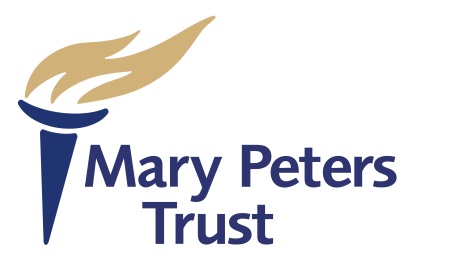 ‘MAKE IT HAPPEN’ AWARDAPPLICATION FORM 2018Supported by BLUEFIN SPORT INSName __ ______________Sport:__ Eg:  Athletics (Hurdles) or Gymnastics (Vault)Sporting Governing Body: ___ ___________________________Eg:  Athletics NI
Age__________________________    DOB ________Address: Home________      Mob__________Description of how grant to be spent. Explaining why this will help your sporting career.GB Comments – Signed by: (Athlete Parent/Guardian if under 18) ____________________Signed by: (GB Liaison Officer) ______ ___________________________Date ______________One additional sheet of information may be added if required.